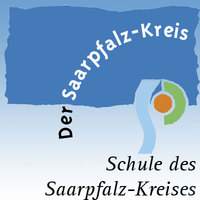 Die Schulbuchausleihe Schuljahr 2019/20 in StichwortenWenn Sie sich bereits in  den vorherigen  Schuljahren  für das Schulbuchausleihsystem angemeldet haben, ist für die Dauer des weiteren Schulbesuchs keine erneute Anmeldung erforderlich.Sollten Sie jedoch im kommenden Schuljahr nicht mehr bzw. neu teilnehmen wollen, ist eine An-/Abmeldung bis spätestens 30. April 2019 möglich. Bitte nutzen Sie hierzu das An-/Abmeldeformular, das Sie im Sekretariat erhalten.Aber: bei Nichtteilnahme müssen alle Bücher zurückgegeben werden!Im Falle einer weiteren Teilnahme:Zahlung des Leihentgelts in Höhe von 95 € mit beigefügtem Überweisungsträgerbis 01. Juni 2019             Bankverbindung der Schule:  Galileo-Schule Bexbach                                                                   IBAN: DE 78 5945 0010 1011 6564 42                                                                   BIC: SALADE51HOM             Verwendungszweck:                 HH-Stelle 21.07.01.441212 und Name des SchülersBitte auch für Geschwisterkinder einen eigenen Überweisungsträger benutzen!Oderschnellstmöglich Stellung des "Antrages auf Gewährung der Freistellung von der Zahlung des                        Leihentgeltes" beim zuständigen Amt für Ausbildungsförderung→ Schüler/-innen, die im Saarpfalz-Kreis oder in Rheinland-Pfalz wohnen:Amt für Ausbildungsförderung, Am Forum 1, 66424 Homburg → Schüler/-innen, die außerhalb des Saarpfalz-Kreises  wohnen:Amt für Ausbildungsförderung des Landkreises, in dem der Schüler/die Schülerin  seinen/ihren  ersten Wohnsitz hat	Nachgenannte Formulare bitte ausgefüllt bei folgenden Stellen abgeben:Antrag auf Freistellung vom Leihentgelt ->zuständiges Amt für Ausbildungsförderung (s.o.)Original-Freistellungsbescheid vom Amt für Ausbildungsförderung→ Schule: Sekretariat oder SchulbuchkoordinatorinAn-/Abmeldung →Schule: Sekretariat oder SchulbuchkoordinatorinBei Nichtzahlung Leihentgelt/Schadensersatz oder fehlendem Nachweis der Förderberechtigung u.U. keine Aushändigung der Bücher!Bitte teilen Sie Anschriftenänderungen zeitnah dem Sekretariat und/oder der zuständigen Schulbuchkoordinatorin mit!Einbindung der Bücher mit nichtklebenden SchutzumschlägenWeitere Informationen unter der Adresse www.saarland.de/leihenundlernensaar.htmTelefonische Auskünfte bei der zuständigen Schulbuchkoordinatorin  Marion Jahrmatter unter                06841/104-8062 oder beim Saarpfalz-Kreis unter 06841/104-7188 